 United Nations Development Programme                                                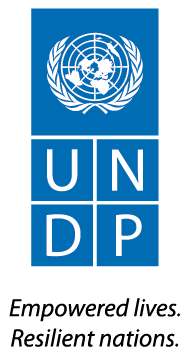 REQUEST FOR PROPOSALProvision of UN Common Premises in Nay Pyi Taw, MyanmarRFP No.: 2020/UNDP-MMR/PN/005Project: UN Common Services & Premises in Nay Pyi Taw Country: Myanmar Issued on: Section 1.  Letter of InvitationThe United Nations Development Programme (UNDP) on behalf of UN Agencies in Myanmar hereby invites you to submit a Proposal to this Request for Proposal (RFP) for the above-referenced subject.  This RFP includes the following documents and the General Terms and Conditions of Contract which is inserted in the Bid Data Sheet (BDS):	Section 1: This Letter of InvitationSection 2: Instruction to Bidders Section 3: Bid Data Sheet (BDS)Section 4: Evaluation CriteriaSection 5: Terms of ReferenceSection 6: Returnable Bidding Forms Form A: Technical Proposal Submission FormForm B: Bidder Information FormForm C: Joint Venture/Consortium/Association Information FormForm D: Qualification Form Form E: Format of Technical Proposal Form F: Financial Proposal Submission FormForm G: Financial Proposal FormIf you are interested in submitting a Proposal in response to this RFP, please prepare your Proposal in accordance with the requirements and procedure as set out in this RFP and submit it by the Deadline for Submission of Proposals set out in Bid Data Sheet. Please acknowledge receipt of this RFP by sending an email to mmr.procurement@undp.org, indicating whether you intend to submit a Proposal or otherwise. You may also utilize the “Accept Invitation” function in eTendering system, where applicable. This will enable you to receive amendments or updates to the RFP. Should you require further clarifications, kindly communicate with the contact person/s identified in the attached Bid Data Sheet as the focal point for queries on this RFP.UNDP looks forward to receiving your Proposal and thank you in advance for your interest in UNDP procurement opportunities. Section 2. Instruction to BiddersSection 3. Bid Data SheetThe following data for the services to be procured shall complement, supplement, or amend the provisions in the Request for Proposals.  In the case of a conflict between the Instructions to Bidders, the Data Sheet, and other annexes or references attached to the Data Sheet, the provisions in the Data Sheet shall prevail.  Section 4. Evaluation CriteriaPreliminary Examination Criteria Proposals will be examined to determine whether they are complete and submitted in accordance with RFP requirements as per below criteria on a Yes/No basis:Appropriate signaturesPower of AttorneyMinimum documents providedTechnical and Financial Proposals submitted separatelyBid ValidityBid Security submitted as per RFP requirements with compliant validity periodMinimum Eligibility and Qualification Criteria Eligibility and Qualification will be evaluated on Pass/Fail basis. If the Proposal is submitted as a Joint Venture/Consortium/Association, each member should meet minimum criteria, unless otherwise specified in the criterion. Technical Evaluation Criteria Section 5. Terms of ReferenceTerms of Reference (TOR) Background Information and Rationale, Project DescriptionThe UN Secretary-General’s reform agenda to reposition the UN development system to deliver on the 2030 Agenda for Sustainable Development aims to increase the proportion of UN common premises to 50% by 2021 (currently at 16%).  To support the achievement of this target, the UN Country Team in Myanmar is committed to co-locate in Nay Pyi Taw the country’s capital city. This commitment is also based on the call from the Government of Myanmar inviting the diplomatic communities and international organizations to relocate to the administrative center of the country for improved and enhanced cooperation with the Ministries in implementation of humanitarian and development programmes/projects in Myanmar.   Currently there are 15 UN Agencies/entities already have presence in Nay Pyi Taw: UNRCO, FAO, UNOCHA, UNIADS, UNDP, UNDSS, UNESCO, UNFPA, UNHABITAT, UNHCR, UNICEF, UNOPS, UNWOMEN, WHO and WFP. The UN Common Premises is located at UMFCCI building, No. 20-25, Kyaing Tone  Street, Zawana Theidi Quarter, Oattara Thiri Township, Nay Pyi Taw. The presence of UN Agencies in Nay Pyi Taw is expected to be increased drastically in the coming 2 years. Therefore, the UN Country Team in Myanmar is conducting a competitive bidding process to invite interested organizations to submit proposals as outlined in this TOR, to provide office spare for the UN Agencies in Myanmar to have a common premises in Nay Pyi Taw. Specific Objectives and Scope UNDP Myanmar, on behalf of the UN Agencies in Myanmar, is required to lease a potential One UN Common Premises in Nay Pyi Taw to accommodate UN Agencies in Nay Pyi Taw. Interested bidders are requested to provide their proposals responding to the below requirements:  Overall requirement:  With approx. office space of 60,000 square feet (approx. 5,600 square meter) including common areas and space to accommodate the UN Agencies presence in Nay Pyi Taw, Myanmar accommodating approx. 450-500 UN personnel.   Important note: 25,000 square feet (approx. 2323 square meter) shall be readily leasable by 1 July 2020 and the rest of the space to be leased latest from 1 Dec 2020.   Proposals received in response to this RFP will be used to:Assess the current real estate market situation in Nay Pyi Taw Assess and compare potential properties for suitability of the UN’s use as common premises in Nay Pyi TawLease of a property/building that meets the UN’s requirement as per the evaluation criteria and due diligence process conducted by UN Myanmar. All relevant documents submitted in response to this Request for Proposal must be in English language.Detailed requirements: For office building offered: Total space – 60,000 sq ft, with natural lights, including sufficient space for meeting rooms, common areas, gym room, staff canteen, etc.Facilities to accommodate executive offices and individual workstationsMeeting rooms - One meeting room to accommodate at least 50-60 people and two/three meeting rooms to accommodate 25-30 people.Total staff to be accommodated is 450-500 so there should be  min. 14 WC and 14 Washbasins with 2 shower rooms each  for male and female on each floor.  Toilet and shower units for people with special needs will be required. Accessibility – accessibility in the building by wheel chair and modern lifts and corridors should be accessible by wheel chair to the work stations. (Level 2 Accessibility – attached to this document)   Greening or environment friendly aspects – preference will be given for options for use of environment friendly, e.g. use of solar power, generators emitting less carbon according to Global Standards, details on features of the building that will minimize electricity requirements, maximize efficiency of air conditioning, lighting arrangements, etc. Electric works with sufficient cabling for connecting laptops, printers, photocopiers, and other devices options for redesigning the individual workstations, laying out cables for internet, etc. Approval from city council for power connection, water connections, garbage collectionSecondary power source such as backup generator or solar panel will be preferred.  Fire safety assessment certification Building earthquake assessment result For premises offered: The proposed building should have a proper premises fence/wall (preferred height is 335cm inside and 487 cm outside)Premises wall should be topped up with razor wire Premises should have adequate external lighting in placePremises should have separate dedicated entrance gate for UN’s use onlyFacility for check point such as guard house is desirable. Premises Fire safety assessment certification Parking – minimum 100 car parking facilities and 50 motorbike slots for official and UN personnel use. Proximity of premises to government offices including FERDFurniture and fittings – provide details of available furniture and fittings available with the premisesAny other services offered as part of the lease proposal  Focal points: Main focal points for the common premises areas are: Ms. Otgontsetseg Zundui  	Common Premises/Services Coordinator 	UN Resident and Humanitarian Coordinator’s Office, Myanmar	Email: otgontsetseg.zundui@one.un.orgMr. Krishna Raj Adhikari	Head, Common Services Transaction Services	United Nations Development Programme	Email: krishna.adhikari@undp.org Expected duration of the contract/assignment Period of lease – initial period of three years, for subsequent renewals of two years each. The lease period will be based on a phased approach with the following details: Phase 1 - Initial 25,000 sqft of office space to be leased effective from 15 June 2020 and Phase 2 - Remaining 35,000 sqft may start o/a 15 December 2020. Actual lease start date, duration and space requirement will be discussed with the selected vendor. i. 	Minimum eligibility criteria for the service provider/property owner  (details can be found in the respective sessions of Bid Data sheet and Evaluation Criteria of the RFP)Company shall have a minimum 5 years of experience of running real estate management and facilities management services Minimum 3 years of experience providing relevant services of the UN Myanmar to other organizationsCompany shall have a sound financial situation to provide the required services Company shall have experienced management team and facilities maintenance engineering team directly supporting the UN in case of its property is leased by the UN in Myanmar. Company is expected to cooperate with the UN on provision of: Quiet and secure UN Common PremisesSmoke-free UN Common Premises Green UN Common Premises Access friendly for people with special needs j.	Professional Qualifications of the Successful Contractor and its key personnelThe company should have an experienced management team with expertise working with international organizations in the similar services field specified in this TOR.  Minimum number of relevant working experiences in each key position to be evaluated are: Min. 5 years of senior managerial experience in their respective field Diploma or professional certification in the field Min 3 years of experience working with international organizations Fluent English language is a must. k.	 Price and Schedule of PaymentsPayment schedule to be agreed with the selected vendor.   l. 	Financial proposalInterested company is expected to provide their quotations for the below areas as per the financial proposal envelope. m. Evaluation Evaluation will be conducted by UN Agencies joint team with the following method applied: The proposals will be evaluated against the two elements: technical and financial. The ratio between the technical and financial criteria depends on the relative importance of one component to the other. Cumulative Analysis will be used to evaluate and award proposals. The evaluation criteria associated with this ToR is split between technical and financial as follows: Weightage for Technical Proposal = 50%Weightage for Financial Proposal = 50%Rating the Technical Proposal (TP):	TP Rating = (Total Score Obtained by the Offer / Max. Obtainable Score for TP) x 100 Rating the Financial Proposal (FP):	FP Rating = (Lowest Priced Offer / Price of the Offer Being Reviewed) x 100Total Combined Score:Combined Score = (TP Rating) x (Weight of TP, e.g. 50%) + (FP Rating) x (Weight of FP, e.g., 50%)Section 6: Returnable Bidding Forms / ChecklistThis form serves as a checklist for preparation of your Proposal. Please complete the Returnable Bidding Forms in accordance with the instructions in the forms and return them as part of your Proposal submission. No alteration to format of forms shall be permitted and no substitution shall be accepted.Before submitting your Proposal, please ensure compliance with the Proposal Submission instructions of the BDS 22.Technical Proposal Envelope:Financial Proposal Envelope (Must be submitted in a separate sealed envelope/password protected email)Form A: Technical Proposal Submission FormWe, the undersigned, offer to provide the services for [Insert Title of services] in accordance with your Request for Proposal No. [Insert RFP Reference Number] and our Proposal.  We are hereby submitting our Proposal, which includes this Technical Proposal and our Financial Proposal sealed under a separate envelope.We hereby declare that our firm, its affiliates or subsidiaries or employees, including any JV/Consortium /Association members or subcontractors or suppliers for any part of the contract:is not under procurement prohibition by the United Nations, including but not limited to prohibitions derived from the Compendium of United Nations Security Council Sanctions Lists;have not been suspended, debarred, sanctioned or otherwise identified as ineligible by any UN Organization or the World Bank Group or any other international Organization; have no conflict of interest in accordance with Instruction to Bidders Clause 4;do not employ, or anticipate employing, any person(s) who is, or has been a UN staff member within the last year, if said UN staff member has or had prior professional dealings with our firm in his/her capacity as UN staff member within the last three years of service with the UN (in accordance with UN post-employment restrictions published in ST/SGB/2006/15);have not declared bankruptcy, are not involved in bankruptcy or receivership proceedings, and there is no judgment or pending legal action against them that could impair their operations in the foreseeable future; undertake not to engage in proscribed practices, including but not limited to corruption, fraud, coercion, collusion, obstruction, or any other unethical practice, with the UN or any other party, and to conduct business in a manner that averts any financial, operational, reputational or other undue risk to the UN and we embrace the principles of the United Nations Supplier Code of Conduct and adhere to the principles of the United Nations Global Compact.We declare that all the information and statements made in this Proposal are true and we accept that any misinterpretation or misrepresentation contained in this Proposal may lead to our disqualification and/or sanctioning by the UNDP. We offer to provide services in conformity with the Bidding documents, including the UNDP General Conditions of Contract and in accordance with the Terms of ReferenceOur Proposal shall be valid and remain binding upon us for the period of time specified in the Bid Data Sheet. We understand and recognize that you are not bound to accept any Proposal you receive.I, the undersigned, certify that I am duly authorized by [Insert Name of Bidder] to sign this Proposal and bind it should UNDP accept this Proposal. Name: 	_____________________________________________________________Title: 	_____________________________________________________________Date:	_____________________________________________________________Signature: 	_____________________________________________________________[Stamp with official stamp of the Bidder]Form B: Bidder Information FormForm C: Joint Venture/Consortium/Association Information FormTo be completed and returned with your Proposal if the Proposal is submitted as a Joint Venture/Consortium/Association.We have attached a copy of the below document signed by every partner, which details the likely legal structure of and the confirmation of joint and severable liability of the members of the said joint venture: Letter of intent to form a joint venture	OR 	 JV/Consortium/Association agreement We hereby confirm that if the contract is awarded, all parties of the Joint Venture/Consortium/Association shall be jointly and severally liable to UNDP for the fulfillment of the provisions of the Contract.Form D: Qualification FormIf JV/Consortium/Association, to be completed by each partner.Historical Contract Non-PerformanceLitigation History (including pending litigation)Previous Relevant Experience 	Please list only previous similar assignments successfully completed in the last 3 years. List only those assignments for which the Bidder was legally contracted or sub-contracted by the Client as a company or was one of the Consortium/JV partners. Assignments completed by the Bidder’s individual experts working privately or through other firms cannot be claimed as the relevant experience of the Bidder, or that of the Bidder’s partners or sub-consultants, but can be claimed by the Experts themselves in their CVs. The Bidder should be prepared to substantiate the claimed experience by presenting copies of relevant documents and references if so requested by UNDP.Bidders may also attach their own Project Data Sheets with more details for assignments above.  Attached are the Statements of Satisfactory Performance from the Top 3 (three) Clients or more. Financial Standing Attached are copies of the audited financial statements (balance sheets, including all related notes, and income statements) for the years required above complying with the following condition:Must reflect the financial situation of the Bidder or party to a JV, and not sister or parent companies;Historic financial statements must be audited by a certified public accountant;Historic financial statements must correspond to accounting periods already completed and audited. No statements for partial periods shall be accepted.Form E: Format of Technical Proposal The Bidder’s proposal should be organized to follow this format of Technical Proposal. Where the bidder is presented with a requirement or asked to use a specific approach, the bidder must not only state its acceptance, but also describe how it intends to comply with the requirements. Where a descriptive response is requested, failure to provide the same will be viewed as non-responsive. SECTION 1: Bidder’s qualification, capacity and expertiseBrief description of the organization, including the year and country of incorporation, and types of activities undertaken.General organizational capability which is likely to affect implementation: management structure, financial stability and project financing capacity, project management controls, extent to which any work would be subcontracted (if so, provide details).Relevance of specialized knowledge and experience on similar engagements done in the region/country.Quality assurance procedures and risk mitigation measures.Organization’s commitment to sustainability.SECTION 2: Proposed Methodology, Approach and Implementation PlanThis section should demonstrate the bidder’s responsiveness to the TOR by identifying the specific components proposed, addressing the requirements, providing a detailed description of the essential performance characteristics proposed and demonstrating how the proposed approach and methodology meets or exceeds the requirements. All important aspects should be addressed in sufficient detail and different components of the project should be adequately weighted relative to one another.A detailed description of the approach and methodology for how the Bidder will achieve the Terms of Reference of the project, keeping in mind the appropriateness to local conditions and project environment. Details how the different service elements shall be organized, controlled and delivered.The methodology shall also include details of the Bidder’s internal technical and quality assurance review mechanisms.  Explain whether any work would be subcontracted, to whom, how much percentage of the work, the rationale for such, and the roles of the proposed sub-contractors and how everyone will function as a team. Description of available performance monitoring and evaluation mechanisms and tools; how they shall be adopted and used for a specific requirement.Implementation plan including a Gantt Chart or Project Schedule indicating the detailed sequence of activities that will be undertaken and their corresponding timing.   Demonstrate how you plan to integrate sustainability measures in the execution of the contract.Any other comments or information regarding the project approach and methodology that will be adopted.  SECTION 2A: Bidder’s Comments and Suggestions on the Terms of Reference Provide comments and suggestions on the Terms of Reference, or additional services that will be rendered beyond the requirements of the TOR, if any. SECTION 3: Management Structure and Key PersonnelDescribe the overall management approach toward planning and implementing the project. Include an organization chart for the management of the project describing the relationship of key positions and designations. Provide a spreadsheet to show the activities of each personnel and the time allocated for his/her involvement.  Provide CVs for key personnel that will be provided to support the implementation of this project using the format below. CVs should demonstrate qualifications in areas relevant to the Scope of Services.  CV of key personnelI, the undersigned, certify that to the best of my knowledge and belief, these data correctly describe my qualifications, my experiences, and other relevant information about myself.___________________________	___________________Signature of Personnel						          Date (Day/Month/Year)Form F: Financial Proposal Submission FormWe, the undersigned, offer to provide the services for [Insert Title of services] in accordance with your Request for Proposal No. [Insert RFP Reference Number] and our Proposal.  We are hereby submitting our Proposal, which includes this Technical Proposal and our Financial Proposal sealed under a separate envelope.Our attached Financial Proposal is for the sum of [Insert amount in words and figures].  Our Proposal shall be valid and remain binding upon us for the period of time specified in the Bid Data Sheet. We understand you are not bound to accept any Proposal you receive.Name: 	_____________________________________________________________Title: 	_____________________________________________________________Date:	_____________________________________________________________Signature: 	_____________________________________________________________[Stamp with official stamp of the Bidder]Form G: Financial Proposal FormThe Bidder is required to prepare the Financial Proposal following the below format and submit it in an envelope separate from the Technical Proposal as indicated in the Instruction to Bidders. Any Financial information provided in the Technical Proposal shall lead to Bidder’s disqualification. The Financial Proposal should align with the requirements in the Terms of Reference and the Bidder’s Technical Proposal. Currency of the proposal: MMKTable 1: Summary of Overall Pricesfor Phase 1 – 25,000 square feetFor Phase 2 – 35,000 square feet Table 2: Cost breakdown of each Phases (1&2) proposed: Annex 1. UNICEF Accessibility level 2 note Issued by:Approved by:Name: Min Min Thein Title: Procurement AnalystName: Krishna Raj Adhikari Title: Head, Common Services & Transaction Services Unit Date: Date: GENERAL PROVISIONSGENERAL PROVISIONSIntroductionBidders shall adhere to all the requirements of this RFP, including any amendments in writing by UNDP. This RFP is conducted in accordance with the UNDP Programme and Operations Policies and Procedures (POPP) on Contracts and Procurement which can be accessed at https://popp.undp.org/SitePages/POPPBSUnit.aspx?TermID=254a9f96-b883-476a-8ef8-e81f93a2b38d Any Proposal submitted will be regarded as an offer by the Bidder and does not constitute or imply the acceptance of the Proposal by UNDP. UNDP is under no obligation to award a contract to any Bidder as a result of this RFP. As part of the bid, it is desired that the Bidder registers at the United Nations Global Marketplace (UNGM) website (www.ungm.org). The Bidder may still submit a bid even if not registered with the UNGM. However, if the Bidder is selected for contract award, the Bidder must register on the UNGM prior to contract signature.Fraud & Corruption,  
Gifts and HospitalityUNDP strictly enforces a policy of zero tolerance on proscribed practices, including fraud, corruption, collusion, unethical or unprofessional practices, and obstruction of UNDP vendors and requires all bidders/vendors observe the highest standard of ethics during the procurement process and contract implementation. UNDP’s Anti-Fraud Policy can be found at http://www.undp.org/content/undp/en/home/operations/accountability/audit/office_of_audit_andinvestigation.html#antiBidders/vendors shall not offer gifts or hospitality of any kind to UNDP staff members including recreational trips to sporting or cultural events, theme parks or offers of holidays, transportation, or invitations to extravagant lunches or dinners. In pursuance of this policy, UNDP
(a) Shall reject a proposal if it determines that the selected bidder has engaged in any corrupt or fraudulent practices in competing for the contract in question;
(b) Shall declare a vendor ineligible, either indefinitely or for a stated period of time, to be awarded a contract if at any time it determines that the vendor has engaged in any corrupt or fraudulent practices in competing for, or in executing a UNDP contract. All Bidders must adhere to the UN Supplier Code of Conduct, which may be found at http://www.un.org/depts/ptd/pdf/conduct_english.pdfEligibilityA vendor should not be suspended, debarred, or otherwise identified as ineligible by any UN Organization or the World Bank Group or any other international Organization.  Vendors are therefore required to disclose to UNDP whether they are subject to any sanction or temporary suspension imposed by these organizations. It is the Bidder’s responsibility to ensure that its employees, joint venture members, sub-contractors, service providers, suppliers and/or their employees meet the eligibility requirements as established by UNDP. Conflict of InterestsBidders must strictly avoid conflicts with other assignments or their own interests, and act without consideration for future work.  Bidders found to have a conflict of interest shall be disqualified.  Without limitation on the generality of the above, Bidders, and any of their affiliates, shall be considered to have a conflict of interest with one or more parties in this solicitation process, if they: Are or have been associated in the past, with a firm or any of its affiliates which have been engaged by UNDP to provide services for the preparation of the design, specifications, Terms of Reference, cost analysis/estimation, and other documents to be used for the procurement of the goods and services in this selection process; Were involved in the preparation and/or design of the programme/project related to the services requested under this RFP; orAre found to be in conflict for any other reason, as may be established by, or at the discretion of UNDP.  In the event of any uncertainty in the interpretation of a potential conflict of interest, Bidders must disclose to UNDP, and seek UNDP’s confirmation on whether or not such a conflict exists. Similarly, the Bidders must disclose in their proposal their knowledge of the following:If the owners, part-owners, officers, directors, controlling shareholders, of the bidding entity or key personnel are family members of UNDP staff involved in the procurement functions and/or the Government of the country or any Implementing Partner receiving services under this RFP; andAll other circumstances that could potentially lead to actual or perceived conflict of interest, collusion or unfair competition practices. Failure to disclose such an information may result in the rejection of the proposal or proposals affected by the non-disclosure.The eligibility of Bidders that are wholly or partly owned by the Government shall be subject to UNDP’s further evaluation and review of various factors such as being registered, operated and managed as an independent business entity, the extent of Government ownership/share, receipt of subsidies, mandate and access to information in relation to this RFP, among others.  Conditions that may lead to undue advantage against other Bidders may result in the eventual rejection of the Proposal.  PREPARATION OF PROPOSALSPREPARATION OF PROPOSALSGeneral ConsiderationsIn preparing the Proposal, the Bidder is expected to examine the RFP in detail. Material deficiencies in providing the information requested in the RFP may result in rejection of the Proposal.The Bidder will not be permitted to take advantage of any errors or omissions in the RFP. Should such errors or omissions be discovered, the Bidder must notify the UNDPCost of Preparation of ProposalThe Bidder shall bear any and all costs related to the preparation and/or submission of the Proposal, regardless of whether its Proposal was selected or not.  UNDP shall not be responsible or liable for those costs, regardless of the conduct or outcome of the procurement process.Language The Proposal, as well as any and all related correspondence exchanged by the Bidder and UNDP, shall be written in the language (s) specified in the BDS.  Documents Comprising the ProposalThe Proposal shall comprise of the following documents:Documents Establishing the Eligibility and Qualifications of the Bidder;Technical Proposal;Financial Proposal;Proposal Security, if required by BDS;Any attachments and/or appendices to the Proposal.Documents Establishing the Eligibility and Qualifications of the BidderThe Bidder shall furnish documentary evidence of its status as an eligible and qualified vendor, using the Forms provided under Section 6 and providing documents required in those forms. In order to award a contract to a Bidder, its qualifications must be documented to UNDP’s satisfaction. Technical Proposal Format and ContentThe Bidder is required to submit a Technical Proposal using the Standard Forms and templates provided in Section 6 of the RFP.The Technical Proposal shall not include any price or financial information. A Technical Proposal containing material financial information may be declared non-responsive. Samples of items, when required as per Section 5, shall be provided within the time specified and unless otherwise specified by UNDP, and at no expense to UNDPWhen applicable and required as per Section 5, the Bidder shall describe the necessary training programme available for the maintenance and operation of the services and/or equipment offered as well as the cost to the UNDP. Unless otherwise specified, such training as well as training materials shall be provided in the language of the Bid as specified in the BDS.Financial ProposalsThe Financial Proposal shall be prepared using the Standard Form provided in Section 6 of the RFP.  It shall list all major cost components associated with the services, and the detailed breakdown of such costs. Any output and activities described in the Technical Proposal but not priced in the Financial Proposal, shall be assumed to be included in the prices of other activities or items, as well as in the final total price.  Prices and other financial information must not be disclosed in any other place except in the financial proposal. Proposal SecurityA Proposal Security, if required by BDS, shall be provided in the amount and form indicated in the BDS. The Proposal Security shall be valid up to thirty (30) days after the final date of validity of the Proposal. The Proposal Security shall be included along with the Technical Proposal.  If Proposal Security is required by the RFP but is not found along with the Technical Proposal, the Proposal shall be rejected.If the Proposal Security amount or its validity period is found to be less than what is required by UNDP, UNDP shall reject the Proposal. In the event an electronic submission is allowed in the BDS, Bidders shall include a copy of the Bid Security in their proposal and the original of the Proposal Security must be sent via courier or hand delivery as per the instructions in BDS.The Proposal Security may be forfeited by UNDP, and the Proposal rejected, in the event of any one or combination, of the following conditions: If the Bidder withdraws its offer during the period of the Proposal Validity specified in the BDS, or;In the event that the successful Bidder fails:to sign the Contract after UNDP has issued an award; orto furnish the Performance Security, insurances, or other documents that UNDP may require as a condition precedent to the effectivity of the contract that may be awarded to the Bidder. CurrenciesAll prices shall be quoted in the currency or currencies indicated in the BDS.  Where Proposals are quoted in different currencies, for the purposes of comparison of all Proposals: UNDP will convert the currency quoted in the Proposal into the UNDP preferred currency, in accordance with the prevailing UN operational rate of exchange on the last day of submission of Proposals; andIn the event that UNDP selects a proposal for award that is quoted in a currency different from the preferred currency in the BDS, UNDP shall reserve the right to award the contract in the currency of UNDP’s preference, using the conversion method specified above. Joint Venture, Consortium or AssociationIf the Bidder is a group of legal entities that will form or have formed a Joint Venture (JV), Consortium or Association for  the Proposal, they shall confirm in their Proposal that : (i) they have  designated one party to act as a lead entity, duly vested with authority to legally bind the members of the JV, Consortium or Association jointly and severally, which  shall be  evidenced by a duly notarized Agreement among the legal entities, and  submitted  with the Proposal; and (ii) if they are awarded the contract, the contract shall be entered into, by and between UNDP and the designated lead entity, who shall be acting for and on behalf of all the member entities comprising the joint venture.  After the Deadline for Submission of Proposal, the lead entity identified to represent the JV, Consortium or Association shall not be altered without the prior written consent of UNDP.   The lead entity and the member entities of the JV, Consortium or Association shall abide by the provisions of Clause 9 herein in respect of submitting only one proposal. The description of the organization of the JV, Consortium or Association must clearly define the expected role of each of the entity in the joint venture in delivering the requirements of the RFP, both in the Proposal and the JV, Consortium or Association Agreement.  All entities that comprise the JV, Consortium or Association shall be subject to the eligibility and qualification assessment by UNDP.A JV, Consortium or Association in presenting its track record and experience should clearly differentiate between:Those that were undertaken together by the JV, Consortium or Association; and Those that were undertaken by the individual entities of the JV, Consortium or Association.Previous contracts completed by individual experts working privately but who are permanently or were temporarily associated with any of the member firms cannot be claimed as the experience of the JV, Consortium or Association or those of its members, but should only be claimed by the individual experts themselves in their presentation of their individual credentials.JV, Consortium or Associations are encouraged for high value, multi-sectoral requirements when the spectrum of expertise and resources required may not be available within one firm.Only One ProposalThe Bidder (including the individual members of any Joint Venture) shall submit only one Proposal, either in its own name or as part of a Joint Venture. Proposals submitted by two (2) or more Bidders shall all be rejected if they are found to have any of the following:they have at least one controlling partner, director or shareholder in common; orany one of them receive or have received any direct or indirect subsidy from the other/s; orthey have the same legal representative for purposes of this RFP; orthey have a relationship with each other, directly or through common third parties, that puts them in a position to have access to information about, or influence on the Proposal of, another Bidder regarding this RFP process; they are subcontractors to each other’s Proposal, or a subcontractor to one Proposal also submits another Proposal under its name as lead Bidder; orsome key personnel proposed to be in the team of one Bidder participates in more than one Proposal received for this RFP process. This condition relating to the personnel, does not apply to subcontractors being included in more than one Proposal.Proposal Validity PeriodProposals shall remain valid for the period specified in the BDS, commencing on the Deadline for Submission of Proposals. A Proposal valid for a shorter period may be rejected by UNDP and rendered non-responsive.  During the Proposal validity period, the Bidder shall maintain its original Proposal without any change, including the availability of the Key Personnel, the proposed rates and the total price.Extension of Proposal Validity PeriodIn exceptional circumstances, prior to the expiration of the proposal validity period, UNDP may request Bidders to extend the period of validity of their Proposals.  The request and the responses shall be made in writing, and shall be considered integral to the Proposal.  If the Bidder agrees to extend the validity of its Proposal, it shall be done without any change in the original Proposal.The Bidder has the right to refuse to extend the validity of its Proposal, and in which case, such Proposal will not be further evaluated.Clarification of ProposalBidders may request clarifications on any of the RFP documents no later than the date indicated in the BDS. Any request for clarification must be sent in writing in the manner indicated in the BDS. If inquiries are sent other than specified channel, even if they are sent to a UNDP staff member, UNDP shall have no obligation to respond or confirm that the query was officially received. UNDP will provide the responses to clarifications through the method specified in the BDS.UNDP shall endeavor to provide responses to clarifications in an expeditious manner, but any delay in such response shall not cause an obligation on the part of UNDP to extend the submission date of the Proposals, unless UNDP deems that such an extension is justified and necessary.  Amendment of ProposalsAt any time prior to the deadline of Proposal submission, UNDP may for any reason, such as in response to a clarification requested by a Bidder, modify the RFP in the form of an amendment to the RFP.  Amendments will be made available to all prospective bidders.If the amendment is substantial, UNDP may extend the Deadline for submission of proposal to give the Bidders reasonable time to incorporate the amendment into their Proposals. Alternative ProposalsUnless otherwise specified in the BDS, alternative proposals shall not be considered. If submission of alternative proposal is allowed by BDS, a Bidder may submit an alternative proposal, but only if it also submits a proposal conforming to the RFP requirements.  UNDP shall only consider the alternative proposal offered by the Bidder whose conforming proposal ranked the highest as per the specified evaluation method. Where the conditions for its acceptance are met, or justifications are clearly established, UNDP reserves the right to award a contract based on an alternative proposal.If multiple/alternative proposals are being submitted, they must be clearly marked as “Main Proposal” and “Alternative Proposal”Pre-Bid ConferenceWhen appropriate, a Bidder’s conference will be conducted at the date, time and location specified in the BDS. All Bidders are encouraged to attend. Non-attendance, however, shall not result in disqualification of an interested Bidder.  Minutes of the Bidder’s conference will be disseminated on the procurement website and shared by email or on the e-Tendering platform as specified in the BDS.  No verbal statement made during the conference shall modify the terms and conditions of the RFP, unless specifically incorporated in the Minutes of the Bidder’s Conference or issued/posted as an amendment to RFP.SUBMISSION AND OPENING OF PROPOSALSSUBMISSION AND OPENING OF PROPOSALSSubmission The Bidder shall submit a duly signed and complete Proposal comprising the documents and forms in accordance with the requirements in the BDS. The submission shall be in the manner specified in the BDS.The Proposal shall be signed by the Bidder or person(s) duly authorized to commit the Bidder. The authorization shall be communicated through a document evidencing such authorization issued by the legal representative of the bidding entity, or a Power of Attorney, accompanying the Proposal.   Bidders must be aware that the mere act of submission of a Proposal, in and of itself, implies that the Bidder fully accepts the UNDP General Contract Terms and Conditions.Hard copy (manual) submission Email SubmissioneTendering submissionHard copy (manual) submission by courier or hand delivery allowed or specified in the BDS shall be governed as follows:The signed Proposal shall be marked “Original”, and its copies marked “Copy” as appropriate. The number of copies is indicated in the BDS. All copies shall be made from the signed original only.  If there are discrepancies between the original and the copies, the original shall prevail.The Technical Proposal and the Financial Proposal envelopes MUST BE COMPLETELY SEPARATE and each of them must be submitted sealed individually and clearly marked on the outside as either “TECHNICAL PROPOSAL” or “FINANCIAL PROPOSAL”, as appropriate.  Each envelope SHALL clearly indicate the name of the Bidder. The outer envelopes shall:i. Bear the name and address of the bidder;ii. Be addressed to UNDP as specified in the BDSBear a warning     that states “Not to be opened before the time and date for proposal opening” as specified in the BDS.  If the envelopes and packages with the Proposal are not sealed and marked as required, UNDP shall assume no responsibility for the misplacement, loss, or premature opening of the Proposal.Email submission, if allowed or specified in the BDS, shall be governed as follows:Electronic files that form part of the proposal must be in accordance with the format and requirements indicated in BDS; The Technical Proposal and the Financial Proposal files MUST BE COMPLETELY SEPARATE. The financial proposal shall be encrypted with different passwords and clearly labelled. The files must be sent to the dedicated email address specified in the BDS. The password for opening the Financial Proposal should be provided only upon request of UNDP. UNDP will request password only from bidders whose Technical Proposal has been found to be technically responsive. Failure to provide correct password may result in the proposal being rejected. Electronic submission through eTendering, if allowed or specified in the BDS, shall be governed as follows:Electronic files that form part of the proposal must be in accordance with the format and requirements indicated in BDS;The Technical Proposal and the Financial Proposal files MUST BE COMPLETELY SEPARATE and each of them must be uploaded individually and clearly labelled.The Financial Proposal file must be encrypted with a password so that it cannot be opened nor viewed until the password is provided. The password for opening the Financial Proposal should be provided only upon request of UNDP. UNDP will request password only from bidders whose technical proposal has been found to be technically responsive. Failure to provide the correct password may result in the proposal being rejected. Documents which are required to be in original form (e.g. Bid Security, etc.) must be sent via courier or hand delivery as per the instructions in BDS. Detailed instructions on how to submit, modify or cancel a bid in the eTendering system are provided in the eTendering system Bidder User Guide and Instructional videos available on this link: http://www.undp.org/content/undp/en/home/operations/procurement/business/procurement-notices/resources/Deadline for Submission of Proposals and Late ProposalsComplete Proposals must be received by UNDP in the manner, and no later than the date and time, specified in the BDS. UNDP shall only recognize the date and time that the bid was received by UNDP UNDP shall not consider any Proposal that is submitted after the deadline for the submission of Proposals. Withdrawal, Substitution, and Modification of ProposalsA Bidder may withdraw, substitute or modify its Proposal after it has been submitted at any time prior to the deadline for submission. Manual and Email submissions: A bidder may withdraw, substitute or modify its Proposal by sending a written notice to UNDP, duly signed by an authorized representative, and shall include a copy of the authorization (or a Power of Attorney). The corresponding substitution or modification of the Proposal, if any, must accompany the respective written notice.  All notices must be submitted in the same manner as specified for submission of proposals, by clearly marking them as “WITHDRAWAL” “SUBSTITUTION,” or “MODIFICATION” eTendering: A Bidder may withdraw, substitute or modify its Proposal by Canceling, Editing, and re-submitting the proposal directly in the system.  It is the responsibility of the Bidder to properly follow the system instructions, duly edit and submit a substitution or modification of the Proposal as needed.  Detailed instructions on how to cancel or modify a Proposal directly in the system are provided in Bidder User Guide and Instructional videos. Proposals requested to be withdrawn shall be returned unopened to the Bidders (only for manual submissions), except if the bid is withdrawn after the bid has been openedProposal Opening	There is no public bid opening for RFPs.  UNDP shall open the Proposals in the presence of an ad-hoc committee formed by UNDP, consisting of at least two (2) members. In the case of e-Tendering submission, bidders will receive an automatic notification once their proposal is opened. EVALUATION OF PROPOSALSEVALUATION OF PROPOSALSConfidentialityInformation relating to the examination, evaluation, and comparison of Proposals, and the recommendation of contract award, shall not be disclosed to Bidders or any other persons not officially concerned with such process, even after publication of the contract award. Any effort by a Bidder or anyone on behalf of the Bidder to influence UNDP in the examination, evaluation and comparison of the Proposals or contract award decisions may, at UNDP’s decision, result in the rejection of its Proposal and may be subject to the application of prevailing UNDP’s vendor sanctions procedures.Evaluation of ProposalsThe Bidder is not permitted to alter or modify its Proposal in any way after the proposal submission deadline except as permitted under Clause 24 of this RFP.   UNDP will conduct the evaluation solely on the basis of the submitted Technical and Financial Proposals.Evaluation of proposals is made of the following steps:Preliminary Examination Minimum Eligibility and Qualification (if pre-qualification is not done)Evaluation of Technical ProposalsEvaluation of Financial ProposalsPreliminary Examination UNDP shall examine the Proposals to determine whether they are complete with respect to minimum documentary requirements, whether the documents have been properly signed, and whether the Proposals are generally in order, among other indicators that may be used at this stage.  UNDP reserves the right to reject any Proposal at this stage. Evaluation of Eligibility and QualificationEligibility and Qualification of the Bidder will be evaluated against the Minimum Eligibility/Qualification requirements specified in the Section 4 (Evaluation Criteria).In general terms, vendors that meet the following criteria may be considered qualified:They are not included in the UN Security Council 1267/1989 Committee's list of terrorists and terrorist financiers, and in UNDP’s ineligible vendors’ list;They have a good financial standing and have access to adequate financial resources to perform the contract and all existing commercial commitments,They have the necessary similar experience, technical expertise, production capacity where applicable, quality certifications, quality assurance procedures and other resources applicable to the provision of the services required;They are able to comply fully with UNDP General Terms and Conditions of Contract;They do not have a consistent history of court/arbitral award decisions against the Bidder; andThey have a record of timely and satisfactory performance with their clients.Evaluation of Technical and Financial ProposalsThe evaluation team shall review and evaluate the Technical Proposals on the basis of their responsiveness to the Terms of Reference and other RFP documents, applying the evaluation criteria, sub-criteria, and point system specified in the Section 4 (Evaluation Criteria). A Proposal shall be rendered non-responsive at the technical evaluation stage if it fails to achieve the minimum technical score indicated in the BDS. When necessary and if stated in the BDS, UNDP may invite technically responsive bidders for a presentation related to their technical proposals.  The conditions for the presentation shall be provided in the bid document where required. In the second stage, only the Financial Proposals of those Bidders who achieve the minimum technical score will be opened for evaluation. The Financial Proposals corresponding to Technical Proposals that were rendered non-responsive shall remain unopened, and, in the case of manual submission, be returned to the Bidder unopened.  For emailed Proposals and e-tendering submissions, UNDP will not request for the password of the Financial Proposals of bidders whose Technical Proposal were found not responsive.  The evaluation method that applies for this RFP shall be as indicated in the BDS, which may be either of two (2) possible methods, as follows: (a) the lowest priced method which selects the lowest evaluated financial proposal of the technically responsive Bidders; or (b) the combined scoring method which will be based on a combination of the technical and financial score.When the BDS specifies a combined scoring method, the formula for the rating of the Proposals will be as follows:Rating the Technical Proposal (TP):	TP Rating = (Total Score Obtained by the Offer / Max. Obtainable Score for TP) x 100 Rating the Financial Proposal (FP):	FP Rating = (Lowest Priced Offer / Price of the Offer Being Reviewed) x 100Total Combined Score:Combined Score = (TP Rating) x (Weight of TP, e.g. 50%) + (FP Rating) x (Weight of FP, e.g., 50%) Due DiligenceUNDP reserves the right to undertake a due diligence exercise, also called post qualification, aimed at determining to its satisfaction, the validity of the information provided by the Bidder.  Such exercise shall be fully documented and may include, but need not be limited to, all or any combination of the following:Verification of accuracy, correctness and authenticity of information provided by the Bidder; Validation of extent of compliance to the RFP requirements and evaluation criteria based on what has so far been found by the evaluation team;Inquiry and reference checking with Government entities with jurisdiction on the Bidder, or with previous clients, or any other entity that may have done business with the Bidder; Inquiry and reference checking with previous clients on the performance on on-going or contracts completed, including physical inspections of previous works, as necessary;Physical inspection of the Bidder’s offices, branches or other places where business transpires, with or without notice to the Bidder;Other means that UNDP may deem appropriate, at any stage within the selection process, prior to awarding the contract.Clarification of ProposalsTo assist in the examination, evaluation and comparison of Proposals, UNDP may, at its discretion, ask any Bidder for a clarification of its Proposal.  UNDP’s request for clarification and the response shall be in writing and no change in the prices or substance of the Proposal shall be sought, offered, or permitted, except to provide clarification, and confirm the correction of any arithmetic errors discovered by UNDP in the evaluation of the Proposals, in accordance with RFP.Any unsolicited clarification submitted by a Bidder in respect to its Proposal, which is not a response to a request by UNDP, shall not be considered during the review and evaluation of the Proposals.  Responsiveness of ProposalUNDP’s determination of a Proposal’s responsiveness will be based on the contents of the Proposal itself. A substantially responsive Proposal is one that conforms to all the terms, conditions, TOR and other requirements of the RFP without material deviation, reservation, or omission.  If a Proposal is not substantially responsive, it shall be rejected by UNDP and may not subsequently be made responsive by the Bidder by correction of the material deviation, reservation, or omission.Nonconformities, Reparable Errors and OmissionsProvided that a Proposal is substantially responsive, UNDP may waive any non-conformities or omissions in the Proposal that, in the opinion of UNDP, do not constitute a material deviation.UNDP may request the Bidder to submit the necessary information or documentation, within a reasonable period of time, to rectify nonmaterial nonconformities or omissions in the Proposal related to documentation requirements.  Such omission shall not be related to any aspect of the price of the Proposal.  Failure of the Bidder to comply with the request may result in the rejection of its Proposal.For Financial Proposal that has been opened, UNDP shall check and correct arithmetical errors as follows:if there is a discrepancy between the unit price and the line item total that is obtained by multiplying the unit price by the quantity, the unit price shall prevail and the line item total shall be corrected, unless in the opinion of UNDP there is an obvious misplacement of the decimal point in the unit price; in which case the line item total as quoted shall govern and the unit price shall be corrected;if there is an error in a total corresponding to the addition or subtraction of subtotals, the subtotals shall prevail and the total shall be corrected; andif there is a discrepancy between words and figures, the amount in words shall prevail, unless the amount expressed in words is related to an arithmetic error, in which case the amount in figures shall prevail.If the Bidder does not accept the correction of errors made by UNDP, its Proposal shall be rejected.AWARD OF CONTRACTAWARD OF CONTRACTRight to Accept, Reject, Any or All ProposalsUNDP reserves the right to accept or reject any Proposal, to render any or all of the Proposals as non-responsive, and to reject all Proposals at any time prior to award of contract, without incurring any liability, or obligation to inform the affected Bidder(s) of the grounds for UNDP’s action.  UNDP shall not be obliged to award the contract to the lowest priced offer.Award CriteriaPrior to expiration of the proposal validity, UNDP shall award the contract to the qualified Bidder based on the award criteria indicated in the BDS.  DebriefingIn the event that a Bidder is unsuccessful, the Bidder may request a debriefing from UNDP.  The purpose of the debriefing is to discuss the strengths and weaknesses of the Bidder’s submission, in order to assist the Bidder in improving its future proposals for UNDP procurement opportunities. The content of other proposals and how they compare to the Bidder’s submission shall not be discussed.Right to Vary Requirements at the Time of AwardAt the time of award of Contract, UNDP reserves the right to vary the quantity of services and/or goods, by up to a maximum twenty-five per cent (25%) of the total offer, without any change in the unit price or other terms and conditions.Contract SignatureWithin fifteen (15) days from the date of receipt of the Contract, the successful Bidder shall sign and date the Contract and return it to UNDP.  Failure to do so may constitute sufficient grounds for the annulment of the award, and forfeiture of the Proposal Security, if any, and on which event, UNDP may award the Contract to the Second Ranked Bidder or call for new Proposals.  Contract Type and General Terms and Conditions The types of Contract to be signed and the applicable UNDP Contract General Terms and Conditions, as specified in BDS, can be accessed at http://www.undp.org/content/undp/en/home/procurement/business/how-we-buy.html Performance Security40.1 A performance security, if required in BDS, shall be provided in the amount specified in BDS and form available at https://popp.undp.org/_layouts/15/WopiFrame.aspx?sourcedoc=/UNDP_POPP_DOCUMENT_LIBRARY/Public/PSU_Solicitation_Performance%20Guarantee%20Form.docx&action=default  within fifteen (15) days of the contract signature by both parties.  Where a performance security is required, the receipt of the performance security by UNDP shall be a condition for rendering the contract effective.Bank Guarantee for Advanced PaymentExcept when the interests of UNDP so require, it is UNDP’s preference to make no advance payment(s) (i.e., payments without having received any outputs). If an advance payment is allowed as per BDS, and exceeds 20% of the total contract price, or USD 30,000, whichever is less, the Bidder shall submit a Bank Guarantee in the full amount of the advance payment in the form available at https://popp.undp.org/_layouts/15/WopiFrame.aspx?sourcedoc=/UNDP_POPP_DOCUMENT_LIBRARY/Public/PSU_Contract%20Management%20Payment%20and%20Taxes_Advanced%20Payment%20Guarantee%20Form.docx&action=defaultLiquidated DamagesIf specified in BDS, UNDP shall apply Liquidated Damages resulting from the Contractor’s delays or breach of its obligations as per the Contract. Payment ProvisionsPayment will be made only upon UNDP's acceptance of the work performed.  The terms of payment shall be within thirty (30) days, after receipt of invoice and certification of acceptance of work issued by the proper authority in UNDP with direct supervision of the Contractor. Payment will be effected by bank transfer in the currency of contract.   Vendor ProtestUNDP’s vendor protest procedure provides an opportunity for appeal to those persons or firms not awarded a contract through a competitive procurement process.  In the event that a Bidder believes that it was not treated fairly, the following link provides further details regarding UNDP vendor protest procedures: http://www.undp.org/content/undp/en/home/operations/procurement/business/protest-and-sanctions.htmlOther ProvisionsIn the event that the Bidder offers a lower price to the host Government (e.g. General Services Administration (GSA) of the federal government of the United States of America) for similar services, UNDP shall be entitled to same lower price. The UNDP General Terms and Conditions shall have precedence. UNDP is entitled to receive the same pricing offered by the same Contractor in contracts with the United Nations and/or its Agencies.  The UNDP General Terms and Conditions shall have precedence.The United Nations has established restrictions on employment of (former) UN staff who have been involved in the procurement process as per bulletin ST/SGB/2006/15 http://www.un.org/en/ga/search/view_doc.asp?symbol=ST/SGB/2006/15&refererBDS No.Ref. to Section.2DataSpecific Instructions / Requirements17Language of the Proposal 2-Submitting Proposals for Parts or sub-parts of the TOR (partial bids)320Alternative Proposals 421Pre-proposal conference 10:00 am, 15th of January 2020 at UN Premises, UMFCCI Building in Nay Pyi TAw 510Proposal Validity Period614Bid Security 741Advanced Payment upon signing of contract 842Liquidated Damages940Performance Security1018Currency of Proposal 1131Deadline for submitting requests for clarifications/ questions days before the submission deadline1231Contact Details for submitting clarifications/questions Focal Person in UNDP: Mr. Min Min TheinAddress: UNDP Country Office in Yangon 	E-mail address: min.min.thein@undp.org 1318, 19 and 21Manner of Disseminating Supplemental Information to the RFP and responses/ clarifications to queries1423Deadline for Submission 10:00 am Yangon time  30th January 2020(For e-Tendering submission – as indicated in e-Tendering system. Note that system time zone is in EST/EDT (New York) Time Zone.)1422Allowable Manner of Submitting Proposalse-Tendering1522Proposal Submission Address https://etendering.partneragencies.org BU Code : MMR10Event ID : 0000005155Detailed instructions on how to submit, modify or cancel a bid in the eTendering system are provided in the eTendering system Bidder User Guide and Instructional videos available on this link: http://www.undp.org/content/undp/en/home/operations/procurement/business/procurement-notices/resources/ 1622Electronic submission (email or eTendering) requirementsFormat: PDF files onlyFile names must be maximum 60 characters long and must not contain any letter or special character other than from Latin alphabet/keyboard.All files must be free of viruses and not corrupted.Password for technical proposal must not be provided to UNDP until the date as indicated in No. 14 (for email submission only)Password for financial proposal must not be provided to UNDP until requested by UNDPMax. File Size per transmission: 5MB Mandatory subject of email: UN Common Premises in NPT 172736Evaluation Method for the Award of ContractThe minimum technical score required to pass is 50%.18Expected date for commencement of Contract19Maximum expected duration of contract 2035UNDP will award the contract to:2139Type of Contract http://www.undp.org/content/undp/en/home/procurement/business/how-we-buy.html2239UNDP Contract Terms and Conditions that will applyhttp://www.undp.org/content/undp/en/home/procurement/business/how-we-buy.html23Other Information Related to the RFPSubjectCriteriaDocument Submission requirementELIGIBILITY Legal StatusVendor is a legally registered entity.Form B: Bidder Information Form EligibilityVendor is not suspended, nor debarred, nor otherwise identified as ineligible by any UN Organization or the World Bank Group or any other international Organization in accordance with ITB clause 3.  Form A: Technical Proposal Submission FormConflict of InterestNo conflicts of interest in accordance with ITB clause 4. Form A: Technical Proposal Submission FormBankruptcyNot declared bankruptcy, not involved in bankruptcy or receivership proceedings, and there is no judgment or pending legal action against the vendor that could impair its operations in the foreseeable future.Form A: Technical Proposal Submission FormQUALIFICATIONHistory of Non-Performing Contracts Non-performance of a contract did not occur as a result of contractor default for the last 3 years.Form D: Qualification FormLitigation HistoryNo consistent history of court/arbitral award decisions against the Bidder for the last 3 years. Form D: Qualification FormPrevious ExperienceMinimum 5 years of relevant experience.Form D: Qualification FormPrevious ExperienceMinimum 3 contracts of similar or relevant nature implemented over the last 5 years. (For JV/Consortium/Association, all Parties cumulatively should meet requirement).Form D: Qualification FormFinancial StandingMinimum average annual turnover of USD300,000 for the last 3 years. (For JV/Consortium/Association, all Parties cumulatively should meet requirement).Form D: Qualification FormFinancial StandingBidder must demonstrate the current soundness of its financial standing and indicate its prospective long-term profitability. (For JV/Consortium/Association, all Parties cumulatively should meet requirement).Form D: Qualification FormSummary of Technical Proposal Evaluation FormsSummary of Technical Proposal Evaluation FormsPoints Obtainable1.Bidder’s qualification, capacity and experience 3002.Proposed Methodology, Approach and Implementation Plan5003.Management Structure and Key Personnel200Total1000Section 1. Bidder’s qualification, capacity and experienceSection 1. Bidder’s qualification, capacity and experiencePoints obtainable1.1Reputation of Organization and Staff Credibility / Reliability / Industry Standing 501.2General Organizational Capability which is likely to affect implementation: management structure, financial stability and project financing capacity, project management controls, extent to which any work would be subcontracted901.3Relevance of specialized knowledge and experience on similar engagements done in the region/country701.4Quality assurance procedures and risk mitigation measures601.5Organizational Commitment to Sustainability (mandatory weight)-Organization is compliant with ISO 14001 or ISO 14064 or equivalent – 20 points-Organization is a member of the UN Global Compact -5 points-Organization demonstrates significant commitment to sustainability through some other means- 5 points, for example internal company policy documents on women empowerment, renewable energies or membership of trade institutions promoting such issues30Total Section 1Total Section 1300Section 2. Proposed Methodology, Approach and Implementation PlanSection 2. Proposed Methodology, Approach and Implementation PlanPoints obtainable2.1Understanding of the requirement: Have the important aspects of the task been addressed in sufficient detail? Are the different components of the project adequately weighted relative to one another?702.2Total space offered for lease:-Office space-Meeting room -Common area902.3Parking slots (specified capacity) 602.4Earthquake assessment conducted year and result with recommended actions along with implementation status 702.5Fire safety assessment conducted year and result with recommended actions along with implementation status 702.6Any green solution embedded into the current structure of the proposed building -Solar Panel installed for the building -Energy saving lights are installed-Energy saving aircons are installed-Windows accessible to natural lights 502.7Proximity to Government offices 302.8Company’s internal plan to prepare the premises ready for UN’s use 302.9Building accessibility to people with special needs30Total Section 2Total Section 2500Section 3. Management Structure and Key PersonnelSection 3. Management Structure and Key PersonnelSection 3. Management Structure and Key PersonnelPoints obtainable3.1Composition and structure of the team proposed. Are the proposed roles of the management and the team of key personnel suitable for the provision of the necessary services?703.2Qualifications of key personnel proposed3.2 aSenior Manager60- General Experience20- Specific Experience relevant to the assignment 20- Regional/International experience 203.2 bFacilities Engineer 40- General Experience15- Specific Experience relevant to the assignment10- Qualifications received5- Language Qualifications103.2 cAssistant Manager 30- General Experience5- Specific Experience relevant to the assignment10- Qualifications received5- Language Qualifications10Total Section 3 Total Section 3 Total Section 3 200Lease area/space Lease area/space Currency in MMK1Proposed lease amount per square foot for: Office space Office space with utilities and maintenance (electricity, water, gardening, maintenance, cleaning+garbage disposal) Common area (corridor, lobby, restrooms) if proposal is different than office space 2Any other services proposed that might be in the interest of the UN for example, cleaning services, cafeteria, etc. 3Any other amount the UN should consider Have you duly completed all the Returnable Bidding Forms? Form A: Technical Proposal Submission FormForm B: Bidder Information FormForm C: Joint Venture/Consortium/ Association Information FormForm D: Qualification FormForm E: Format of Technical Proposal Form H: Proposal Security FormHave you provided the required documents to establish compliance with the evaluation criteria in Section 4? Form F: Financial Proposal Submission FormForm G: Financial Proposal FormName of Bidder:[Insert Name of Bidder]Date:RFP reference:[Insert RFP Reference Number][Insert RFP Reference Number][Insert RFP Reference Number]Legal name of Bidder[Complete]Legal address[Complete]Year of registration[Complete]Bidder’s Authorized Representative InformationName and Title: [Complete] Telephone numbers: [Complete]Email: [Complete]Are you a UNGM registered vendor? Yes    No 	If yes, [insert UGNM vendor number] Are you a UNDP vendor? Yes    No 	If yes, [insert UNDP vendor number] Countries of operation[Complete]No. of full-time employees[Complete]Quality Assurance Certification (e.g. ISO 9000 or Equivalent) (If yes, provide a Copy of the valid Certificate):[Complete]Does your Company hold any accreditation such as ISO 14001 related to the environment? (If yes, provide a Copy of the valid Certificate):[Complete]Does your Company have a written Statement of its Environmental Policy? (If yes, provide a Copy)[Complete]Contact person UNDP may contact for requests for clarification during Proposal evaluation Name and Title: [Complete]Telephone numbers: [Complete]Email: [Complete]Please attach the following documents: Company Profile, which should not exceed fifteen (15) pages, including printed brochures and product catalogues relevant to the goods/services being procured Certificate of Incorporation/ Business Registration Tax Registration/Payment Certificate issued by the Internal Revenue Authority evidencing that the Bidder is updated with its tax payment obligations, or Certificate of Tax exemption, if any such privilege is enjoyed by the Bidder Trade name registration papers, if applicableLocal Government permit to locate and operate in assignment location, if applicable Official Letter of Appointment as local representative, if Bidder is submitting a Bid in behalf of an entity located outside the countryPower of Attorney Name of Bidder:[Insert Name of Bidder]Date:RFP reference:[Insert RFP Reference Number][Insert RFP Reference Number][Insert RFP Reference Number]NoName of Partner and contact information (address, telephone numbers, fax numbers, e-mail address)  Proposed proportion of responsibilities (in %) and type of services to be performed 1[Complete][Complete]2[Complete][Complete]3[Complete][Complete]Name of leading partner (with authority to bind the JV, Consortium, Association during the RFP process and, in the event a Contract is awarded, during contract execution)[Complete]Name of partner: ___________________________________ Name of partner: ___________________________________Signature: ______________________________Signature: _______________________________Date: ___________________________________Date: ___________________________________Name of partner: ___________________________________Name of partner: ___________________________________Signature: ______________________________Signature: _______________________________Date: ___________________________________Date: ___________________________________Name of Bidder:[Insert Name of Bidder]Date:RFP reference:[Insert RFP Reference Number][Insert RFP Reference Number][Insert RFP Reference Number] Contract non-performance did not occur for the last 3 years  Contract non-performance did not occur for the last 3 years  Contract non-performance did not occur for the last 3 years  Contract non-performance did not occur for the last 3 years  Contract(s) not performed for the last 3 years Contract(s) not performed for the last 3 years Contract(s) not performed for the last 3 years Contract(s) not performed for the last 3 yearsYearNon- performed portion of contractContract IdentificationTotal Contract Amount (current value in US$)Name of Client: Address of Client: Reason(s) for non-performance: No litigation history for the last 3 years No litigation history for the last 3 years No litigation history for the last 3 years No litigation history for the last 3 years Litigation History as indicated below Litigation History as indicated below Litigation History as indicated below Litigation History as indicated belowYear of dispute Amount in dispute (in US$)Contract IdentificationTotal Contract Amount (current value in US$)Name of Client: Address of Client: Matter in dispute: Party who initiated the dispute: Status of dispute:Party awarded if resolved:Project name & Country of AssignmentClient & Reference Contact DetailsContract ValuePeriod of activity and statusTypes of activities undertakenAnnual Turnover for the last 3 yearsYear       	USD      Year       	USD      Year       	USD      Latest Credit Rating (if any), indicate the sourceFinancial information(in US$ equivalent)Historic information for the last 3 years
Historic information for the last 3 years
Historic information for the last 3 years
Year 1Year 2Year 3Information from Balance SheetInformation from Balance SheetInformation from Balance SheetTotal Assets (TA)Total Liabilities (TL)Current Assets (CA)Current Liabilities (CL)Information from Income StatementInformation from Income StatementInformation from Income StatementTotal / Gross Revenue (TR)Profits Before Taxes (PBT)Net Profit Current RatioName of Bidder:[Insert Name of Bidder]Date:RFP reference:[Insert RFP Reference Number][Insert RFP Reference Number][Insert RFP Reference Number]Name of Personnel Position for this assignment Nationality Language Proficiency Education qualification Summarize college/university and other specialized education of personnel member, giving names of schools, dates attended, and degrees/qualifications obtained.Professional Certification Provide details of professional certifications relevant to the scope of servicesEmployment record List all positions held by personnel (starting with present position, list in reverse order), giving dates, names of employing organization, title of position held and location of employment.  For experience in last five years, detail the type of activities performed, degree of responsibilities, location of assignments and any other information or professional experience considered pertinent for this assignmentReferences Provide names, addresses, phone and email contact information for two (2) referencesReferences Reference 1: References Reference 2: References Reference 3: Name of Bidder:[Insert Name of Bidder]Date:RFP reference:[Insert RFP Reference Number][Insert RFP Reference Number][Insert RFP Reference Number]Name of Bidder:[Insert Name of Bidder]Date:RFP reference:[Insert RFP Reference Number][Insert RFP Reference Number][Insert RFP Reference Number]Lease area/space Amount(s) in MMK Proposed lease amount per square feet for: -Office space-Office space with utilities and maintenance (electricity, water, gardening, maintenance, cleaning + garbage removal) -Common area (corridor, lobby, restrooms) if proposal is different than office space lease amountAny other services proposed that might be in the interest of the UN (to provide details as per Table 2.) Total Amount of Financial ProposalLease area/space Amount(s) in MMK Proposed lease amount per square feet for: -Office space-Office space with utilities and maintenance (electricity, water, gardening, maintenance, cleaning + garbage removal) -Common area (corridor, lobby, restrooms) if proposal is different than office space lease amountAny other services proposed that might be in the interest of the UN (to provide details as per Table 2.) Total Amount of Financial ProposalArea Type of services with details Unit price Unit of measure Total AmountArea Type of services with details ABC=A*BAny other services proposed that might be in the interest of the UN, for example, cleaning services, cafeteria … (to provide details as per Table 2.)Any other services proposed that might be in the interest of the UN, for example, cleaning services, cafeteria … (to provide details as per Table 2.)Any other services proposed that might be in the interest of the UN, for example, cleaning services, cafeteria … (to provide details as per Table 2.)Any other services proposed that might be in the interest of the UN, for example, cleaning services, cafeteria … (to provide details as per Table 2.)Any other services proposed that might be in the interest of the UN, for example, cleaning services, cafeteria … (to provide details as per Table 2.)Any other services proposed that might be in the interest of the UN, for example, cleaning services, cafeteria … (to provide details as per Table 2.)Subtotal for other services Subtotal for other services Subtotal for other services Subtotal for other services 